รายงานการวิจัยฉบับสมบูรณ์(ตัวอย่างปกนอก/ปกใน)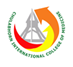 (ชื่อเรื่อง ภาษาไทย)..........................(ชื่อเรื่อง ภาษาอังกฤษ)......................ชื่อหัวหน้าโครงการและคณะผู้วิจัยงานวิจัยนี้ได้รับทุนสนับสนุนการวิจัย จากเงินกองทุนวิทยาลัยแพทยศาสตร์นานาชาติจุฬาภรณ์ประจำปีงบประมาณ  พ.ศ. ...........................หัวข้อการจัดทำรายงานวิจัยฉบับสมบูรณ์ปกนอกปกในบทคัดย่อ (ภาษาไทย)บทคัดย่อ (ภาษาอังกฤษ)กิตติกรรมประกาศสารบัญบัญชีตารางบัญชีภาพประกอบบทที่ 1  บทนำ บทที่ 2  เอกสารและงานวิจัยที่เกี่ยวข้อง บทที่ 3  วิธีดำเนินการวิจัยบทที่ 4  ผลการวิจัย บทที่ 5  สรุปผล  อภิปรายผล  และข้อเสนอแนะ เอกสารอ้างอิง (ตามระบบการอ้างอิงสากล/นาม ปี)/บรรณานุกรมภาคผนวก (เครื่องมือในการวิจัยและเอกสารอื่น ๆ ที่เกี่ยวข้อง)ประวัติโดยย่อนักวิจัยภาพประกอบ (ถ้ามี)หมายเหตุ  การจัดทำรายงานวิจัยสามารถปรับเปลี่ยนหัวข้อได้ตามความเหมาะสม  สามารถเขียนรายงานฉบับสมบูรณ์เป็นภาษาไทย หรือภาษาอังกฤษ (ภาษาใดภาษาหนึ่ง) ได้ตามความเหมาะสม กรุณาส่งรายงานฉบับสมบูรณ์มายัง e-mail: Research.cicm@gmail.com